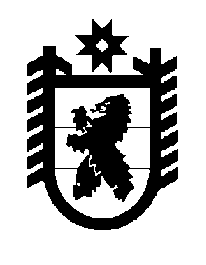 Российская Федерация Республика Карелия    ПРАВИТЕЛЬСТВО РЕСПУБЛИКИ КАРЕЛИЯРАСПОРЯЖЕНИЕот  31 мая 2016 года № 400р-Пг. Петрозаводск 1. Утвердить прилагаемую структуру Государственного контрольного комитета Республики Карелия.2. Признать утратившим силу распоряжение Правительства Республики Карелия от 15 января 2016 года № 17р-П.           ГлаваРеспублики  Карелия                                                             А.П. ХудилайненСтруктураГосударственного контрольного комитета Республики Карелия ПредседательЗаместитель ПредседателяЗаместитель ПредседателяЗаместитель ПредседателяКонсультантУправление государственного финансового контроляУправление контроля за оборотом алкогольной продукцииПравовое управлениеОтдел правового обеспеченияОтдел контроля в сфере закупокУправление по профилактике коррупционных и иных правонарушенийОтдел финансового, материально-технического, кадрового обеспечения и документооборотаВсего численность – 37 единиц.___________Утверждена распоряжением Правительства Республики Карелия от  31 мая 2016 года № 400р-П